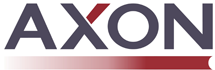 Hatályos: 2012.08.01.*A kamatfelár mértéke függ a hitelügylet kockázati megítélésétől és a finanszírozás futamidejétől. Meglévő hitelügylet futamidejének megváltoztatásával egyidejűleg a kamatláb mértéke is változhat. I.	HIRDETMÉNYHEZ KAPCSOLÓDÓ FELTÉTELEK ÉS RENDELKEZÉSEK1.	Az AXON Pénzügyi és Lízing Zártkörűen Működő Részvénytársaság elérhetőségei	(A)	Az AXON Pénzügyi és Lízing Zártkörűen Működő Részvénytársaság székhelye: 1023 Budapest, Ürömi út 48.	(B)	Az AXON Pénzügyi és Lízing Zártkörűen Működő Részvénytársaság fióktelepe: 5000 Szolnok, Szigligeti út 2.			Telefon	: +36 56 / 799-190			Fax	: +36 56 / 799-185 2.	Az AXON Pénzügyi és Lízing Zártkörűen Működő Részvénytársaság hivatali órái			Hétfő – Csütörtök:	8:00 – 16:30			Péntek:		8:00 – 15:00 3.	Az AXON Pénzügyi és Lízing Zártkörűen Működő Részvénytársaság pénztár nyitvatartási és ügyfélfogadási időpontjai			Hétfő – Péntek:	8:30 – 12:304. A hitelképesség bevizsgálásához szükséges anyagokat és a szerződéskötéshez szükséges információkat a finanszírozási döntés előterjesztéséhez kiállítandó Adatlap tartalmazza.Az Üzletfél aktuális jogi, gazdasági és pénzügyi státuszára vonatkozó adatokat az AXON Pénzügyi és Lízing Zrt. kérésére kell rendelkezésre bocsátani, az AXON Pénzügyi és Lízing Zrt. által megjelölt határidőn belül.6.	Az Üzletfél helyett az AXON Pénzügyi és Lízing Zártkörűen Működő Részvénytársaság vagy harmadik személy által megfizetett összegekre felszámítható kezelési költség:			a megfizetett összeg 50%-a, de maximum 25.000,– Ft7.	Az AXON Pénzügyi és Lízing Zártkörűen Működő Részvénytársaság Üzletféllel szembeni követelésének, igényének, jogának vagy jogosultságának érvényesítésével, avagy érvényesíthetőségének biztosításával, avagy ezek megkísérlésével összefüggésben felszámítható átalányköltségek		 (A)	behajtás, beszedés esetén, a beszedett összeg alapján		500 ezer Ft-ig			: 	a beszedett összeg 10 %-a,		500 ezer Ft fölött		: 	60.000,– Ft,		(B)	reáleszköz birtokbavétele esetén		:	30.000,– Ft + útiköltség;		(C )            tárolás, tároltatás esetén			: 	500,- Ft/nap/eszköz;         őrzés, őriztetés esetén			:	500,- Ft /nap /eszköz.8.	A szerződésmódosítási díj általános mértéke:az esedékességkor meg nem fizetett, valamint a jövőben esedékessé váló tőkekövetelés együttes összegének 5%-a.Elszámolási sorrend az Üzletfél általi befizetések, a beszedések, illetve behajtások, az eszköz visszavételek, a biztosíték érvényesítések és a biztosítások, továbbá más jogcím alapján az AXON Pénzügyi és Lízing Zrt.-hez befolyó összegek, valamint az AXON Pénzügyi és Lízing Zrt. és az Üzletfél közötti beszámítások tekintetében:elsődlegesen a jogcímek alapján:járulékok > késedelmi kamatok > ügyleti kamatok > tőkekövetelések;másodlagosan a jogcímeken belül, az esedékesség alapján:korábbi időpontban esedékessé vált tételek > későbbi időpontban esedékessé vált tételek.Amennyiben az Üzletfélnek az AXON Pénzügyi és Lízing Zrt. felé több ügylet vagy jogviszony alapján is fizetési kötelezettsége áll fenn, úgy a befolyások és beszámítások elszámolása az ügyletektől, illetve jogviszonyoktól függetlenül, a fenti preferencia alapján történhet.Az AXON Pénzügyi és Lízing Zrt. saját döntése alapján* illetve az Üzletféllel kötött megállapodása szerint a fenti elszámolási sorrendtől eltérő elszámolást is eszközölhet.Az Üzletfél általi befizetések esetén, amennyiben az Üzletfél hivatkozása és a befizetett összeg teljes tekintetben egyezik az AXON Pénzügyi és Lízing Zrt. könyveiben nyilvántartott hivatkozott nyitott tétellel, az AXON Pénzügyi és Lízing Zrt. a befizetett összeget az azzal megegyező nyitott tétel elszámolására könyvelheti.Az AXON Pénzügyi és Lízing Zrt. által megbízott biztosítási alkusz:			Garantor 2000 Biztosítási Alkusz Kft.			2740 Abony, Nagykőrösi utca 61/C.			Fióktelep	 : 5000 Szolnok, Rákóczi út 6.			Telefon	 : +36 56 / 513-151			Fax	 : + 36 56 /426-62411. Az Üzletfél biztosítási díjra vonatkozó fizetési kötelezettségének megszegése esetén az AXON Pénzügyi és Lízing Zrt. által a kötelezett helyett teljesített biztosítási díjak, illetve az AXON Pénzügyi és Lízing Zrt. által a biztosítási díjat teljesítő személytől megvásárolt Üzletféllel szembeni követelések alapján felszámítható kezelési díj: a megfizetett összeg 50%-a, de maximum 25.000,- Ft.II. PÉNZÜGYI LÍZINGHEZ KAPCSOLÓDÓ FELTÉTELEKÉS RENDELKEZÉSEKPénzügyi lízingügyletek esetén az AXON Pénzügyi és Lízing Zrt. egyszeri hitelbírálati díjat és egyszeri kezelési díjat számíthat fel, melyek mértéke egyedileg kerül meghatározásra.A Lízingbevevő fizetési kötelezettségeinek hiánytalan teljesítés esetén a tulajdonjog átvezetéséhez szükséges okiratok AXON Pénzügyi és Lízing Zrt. Lízingbeadó általi kiadásának határideje: a hiánytalan teljesítés napját követő 15 munkanap.Az AXON Pénzügyi és Lízing Zrt. Lízingbeadó elállási joga a Lízingbevevő által a lízingelt eszköz átadás-átvétele előtt fizetendő összegek 5 napos késedelme esetén áll be.Pénzügyi lízingügyletek esetén felszámítható szerződésmódosítási díj mértéke: az esedékességkor meg nem fizetett tőkekövetelés, valamint a jövőben esedékessé váló tőkekövetelés és az arra számított árfolyamkülönbség együttes összegének 5%-a.Pénzügyi lízingügyletek tekintetében az AXON Pénügyi és Lízing Zrt. Lízingbeadó részéről a referencia kamatláb változása miatt történő egyoldalú kamatmódosítás esetén az időarányos kamatszámítások az alábbiak szerint történnek:módosított ügyleti kamat = aktuálisan fennálló tőkeösszeg * (érvényben lévő ügyleti kamatláb ± referencia kamatláb változása) * előző kamatesedékesség óta eltelt naptári napok száma/360, aholaktuálisan fennálló tőkeösszeg = az aktuálisan érvényben lévő fizetési ütemezés szerint a jövőben esedékessé váló teljes tőkeösszeg;érvényben lévő ügyleti kamatláb ~ az érvényben lévő fizetési ütemezés szerint; az aktuálisan következő esedékességkor és azt követően fizetendő együttes tőkeösszeg (aktuálisan fennálló tőkeösszeg), valamint az aktuálisan következő esedékességkor fizetendő ügyleti kamat összege és az előző esedékesség napjától az aktuálisan következő esedékesség napját megelőző napig eltelő naptári napok száma alapján, az Üzletszabályzatban meghatározott képlet szerint, éves %-ban kiszámítható finanszírozási kamatláb;referencia kamatláb változása (±%-pont) = a tárgynegyedév első értéknapjára közzétett referencia kamatláb mínusz az érvényben lévő referencia kamatláb;referencia kamatláb = a szerződés Alapdevizanemének devizájára vonatkozóan minden naptári tárgynegyedév első értéknapjára közzétett 3 hónapos hivatalos bankközi eladási kamatláb, aholhivatalos bankközi eladási kamatláb =BUBOR, amely HUF Alapdevizanem esetén minden kamatperiódusra nézve az a legközelebbi két tizedes jegyre fölkerekített bankközi eladási kamatláb, melyet a fenti jegyzési napot megelőző második magyar banki napon a Magyar Nemzeti Bank az aktív kamatjegyző bankok ajánlataiból számít és tesz közzé budapesti idő szerint 11:00 órakor, a Reuters terminál "BUBOR" oldalán;EURIBOR, amely EUR (€) Alapdevizanem esetén minden kamatperiódusra nézve az a legközelebbi két tizedes jegyre fölkerekített bankközi eladási kamatláb, melyet két TARGET nappal a fenti jegyzési napot megelőzően a 3 hónapos futamidőre elhelyezett euró betétekre jegyeznek, brüsszeli Idő szerint 11:00 órakor, a Reuters terminál "EURIBOR" oldalán; ahola TARGET nap jelenti az euróban történő fizetések Trans-European Automated Real- time Gross Settlement Express Transfer System alapján történő elszámolásának napját;UBOR, amely egyéb Alapdevizanem esetén minden kamatperiódusra nézve az a legközelebbi két tizedes jegyre fölkerekített bankközi eladási kamatláb, melyet két nappal a fenti jegyzési napot megelőzően, 3 hónapos idő-tartamra meghatároznak, londoni idő szerint 11:00 órakor, a Reuters terminál Money Rate Service "UBO" elnevezésű oldalán.A szerződés, illetve a Felek a fentiektől eltérő referencia kamatláb meghatározást is rögzíthetnek.Az AXON Pénzügyi és Lízing Zrt. Lízingbeadó a fentiek alapján csak abban az esetben módosítja az ügyleti kamatot, ha a referencia kamatláb változása a 0,1%-pontot eléri vagy azt meghaladja.Amennyiben a Lízingbevevőnek az AXON Pénzügyi és Lízing Zrt. Lízingbeadó felé bármely jogcímen lejárt és esedékes tartozása vagy fizetési kötelezettsége áll fenn, úgy a fentiek alapján a Lízingbevevő számára kedvező kamatváltoztatásra az AXON Pénzügyi és Lízing Zrt. Lízingbeadó döntése alapján kerülhet sor.Pénzügyi lízingügyletek tekintetében az AXON Pénzügyi és Lízing Zrt. Lízingbeadó által érvényesített egyoldalú kamatváltoztatás a referencia kamatláb értéknapja tárgyhónapjának első napjával lép hatályba. A szerződés ettől eltérő hatályba lépést is meghatározhat.Pénzügyi lízingügyletek tekintetében, eltérő Alapdevizanem és Számlázási devizanem esetén irányadó kötéskori árfolyam meghatározásakötéskori árfolyam = az árfolyamjegyző hitelintézet által a szerződéskötés napjára hivatalosan közzétett, ennek hiányában a szerződéskötés napját megelőző árfolyamjegyzési napra hivatalosan közzétett vállalati deviza vételi árfolyam, aholárfolyamjegyző hitelintézet = (A) a jelen Hirdetmény hatályba lépésének napjától kötött ügyletek tekintetében a CIB Bank Zrt.Pénzügyi lízingügyletek tekintetében, eltérő Alapdevizanem és Számlázási devizanem esetén az árfolyamváltozások hatását (árfolyamkülönbség) az AXON Pénzügyi és Lízing Zrt. Lízingbeadó az alábbiak szerint számolja el a Lízingbevevővel:tökére jutó árfolyamkülönbség kiszámításaesedékes tőkeösszeg az Alapdevizanemben * (az elszámolási árfolyam mínusz a kötéskori árfolyam), aholelszámolási árfolyam = az árfolyamjegyző hitelintézet által az elszámolási napra hivatalosan közzétett vállalati deviza eladási árfolyam, aholelszámolási nap =periódusonkénti elszámolás tekintetében, a tárgyhónap 20. napját megelőző esedékességnél az előző naptári hónap 20. napja, egyéb esetben a tárgyhónap 20. napja, illetőleg ha ezen napokon az árfolyamjegyző hitelintézet nem publikál elszámolási árfolyamot, akkor a fentiek szerint irányadó napot megelőző árfolyamjegyzési nap;szerződésmódosítás tekintetében a Lízingbevevő módosítással kapcsolatos fizetési kötelezettsége esedékessé válásának napja alapján, a tárgyhónap 20. napját megelőző esedékességnél az előző naptári hónap 20. napja, egyéb esetben a tárgyhónap 20. napja, illetőleg ha ezen napokon az árfolyamjegyző hitelintézet nem publikál elszámolási árfolyamot akkor a fentiek szerint irányadó napot megelőző árfolyamjegyzési nap;~ futamidő előtti lezárás tekintetében a tényleges elszámolás napja, azaz Lízingbevevő zárással kapcsolatos fizetési kötelezettsége esedékessé válásának a napja;ügyleti kamatra jutó árfolyamkülönbség kiszámításaesedékes kamatösszeg az Alapdevizanemben * (elszámolási árfolyam mínusz a kötéskori árfolyam), aholesedékes kamatösszeg = az esetleges kamatváltoztatások alapján kiszámított módosított ügyleti kamat.9. Periódusonkénti elszámolás, továbbá szerződésmódosítás esetén az AXON Pénzügyi és Lízing Zrt. Lízingbeadó jogosult az elszámolási nap és az esedékesség napja közötti árfolyamkülönbségek (utólagos árfolyamkülönbség) elszámolására, az alábbiak szerint:utólagos árfolyamkülönbség = (esedékes tőkeösszeg + esedékes kamatösszeg az Alapdevizanemben) * (az árfolyamjegyző hitelintézet által az esedékesség napjára, illetve az azt megelőző árfolyamjegyzési napra hivatalosan közzétett vállalati deviza eladási árfolyam mínusz az elszámolási árfolyam), aholesedékesség napja =periódusonkénti elszámolás tekintetében az érvényben lévő fizetési ütemezés szerint meghatározott esedékességi nap;szerződésmódosítás tekintetében a Lízingbevevő módosítással kapcsolatos fizetési kötelezettsége esedékessé válásának a napja.Az utólagos árfolyamkülönbség a következő esedékességhez kapcsolódóan kiállított számla vagy más bizonylat alapján kerül elszámolásra.Pénzügyi lízingügyletek tekintetében az AXON Pénzügyi és Lízing Zrt. aktuálisan nem számol el utólagos árfolyamkülönbséget!A szerződés futamidő előtti lezárása esetén az AXON Pénzügyi és Lízing Zrt. Lízingbeadó a lezáráshoz kapcsolódó kimutatásban az árfolyamkülönbség tekintetében előzetesen kalkulált összeget határoz meg [előzetes árfolyamkülönbség), az alábbiak szerint:előzetes árfolyamkülönbség = esedékes tőkeösszeg, valamint esedékes kamatösszeg az Alapdevizanemben * (az árfolyamjegyző hitelintézet által a kimutatás keltezésének napjára, illetve az azt megelőző árfolyamjegyzési napra hivatalosan közzétett vállalati deviza eladási árfolyam mínusz a kötéskori árfolyam plusz árfolyam-puffer), aholárfolyam puffer =EUR Alapdevizanem esetén: +3 HUF / alapdeviza;CHF Alapdevizanem esetén: +2 HUF / alapdeviza;egyéb Alapdevizanem esetén: + egyedileg meghatározott HUF / alapdeviza.A szerződés futamidő előtti lezárása esetén az AXON Pénzügyi és Lízing Zrt. Lízingbeadó a lezáráshoz kapcsolódó fenti előzetes kimutatása nem minősül bizonylatnak. A tényleges elszámolás napján a Felek az árfolyamkülönbség és az előzetes árfolyamkülönbség alapján számolnak el egymással.Pénzügyi lízingügyletek tekintetében az AXON Pénzügyi és Lízing Zrt. Lízingbeadó, a II./10. pontban meghatározott pufferen kívül egyéb árfolyamkockázati puffereket aktuálisan nem határoz meg.Pénzügyi lízingügyletek esetén az AXON Pénzügyi és Lízing Zrt. Lízingbeadó a Lízingbevevő kérésére készített kimutatások után egyszeri kalkulációs díjat számíthat fel, melynek mértéke: 2000,- Ft I szerződés.Pénzügyi lízingügyletek esetén - a szerződés vagy a Felek eltérő kikötése hiányában - a késedelmi kamatláb mértéke:a hivatalosan közzétett jegybanki alapkamat mindenkori mértékének kétszerese.Pénzügyi lízingügyletek esetén a követelés és igényérvényesítés, valamint a Lízingbeadó tulajdonjoga érvényesítésével összefüggésben felszámítható átalányösszegek megegyeznek a I./7. pontban rögzítettekkel.Lízingelt eszköz visszaszolgáltatási késedelme esetén az AXON Pénzügyi és Lízing Zrt. Lízingbeadó által a késedelem minden egyes napjára érvényesíthető kötbér összege megegyezik a lízingdíj egy napra jutó összegével.Gépjármű pénzügyi lízingügylete esetén a a CASCO biztosításra vonatkozó speciális rendelkezések:a CASCO legfeljebb 30% mértékű önrész mellett köthető; de az önrész nem lehet magasabb, mint a kezdő tőketörlesztésnek személygépjármű esetében a bruttó, haszongépjármű esetében a nettó vételárra vetített aránya.a CASCO-mentesség szerződéskötéskor előre megfizetendő díja, a finanszírozott összeg (tőkeösszeg) 5%-a.III. HITELMŰVELETEKHEZ KAPCSOLÓDÓ FELTÉTELEK ÉS RENDELKEZÉSEKAz AXON Pénzügyi és Lízing Zrt. a Hitel- és kölcsönszerződések ÁSZF-ben meghatározott általános szerződéskötési feltételeken kívül speciális szerződéskötési feltételeket aktuálisan nem határoz meg.Hitelműveletek esetén az AXON Pénzügyi és Lízing Zrt. egyszeri hitelbírálati díjat számíthat fel, melyek mértéke egyedileg kerül meghatározásra.A Limit tekintetében az AXON Pénzügyi és Lízing Zrt. a devizában végzett Hitelműveleteket a Limit aktuális kihasználtságára irányuló kalkuláció napján irányadó, alábbiakban meghatározott kalkulációs árfolyam alapján veszi figyelembe:kalkulációs árfolyam = a CIB Bank ZRt hitelintézet által a Limitkalkuláció napjára hivatalosan közzétett, ennek hiányában a Limitkalkuláció napját megelőző jegyzési napra hivatalosan közzétett vállalati deviza eladási árfolyam.A Limit kalkuláció során a nem HUF devizanemben nyújtott pénzügyi lízing és egyéb pénzügyi szolgáltatások tekintetében az AXON Pénzügyi és Lízing Zrt. árfolyam-kockázati puffereket aktuálisan nem határoz meg.A kölcsön Alapdevizanemének Üzletfél kérésére másik devizanemre történő átváltoztatása esetén AXON Pénzügyi és Lízing Zrt. által a konverziós költségeken felül felszámítható átváltási díj mértéke egyedileg kerül meghatározásra.Hitelműveletek tekintetében az AXON Pénzügyi és Lízing Zrt. részéről a referencia kamatláb változása miatt történő egyoldalú kamatmódosítás esetén a kamatszámítások a II./5. pontban foglaltak alapján történnek.Hitelműveletek tekintetében az AXON Pénzügyi és Lízing Zrt. Lízingbeadó által érvényesített egyoldalú kamatváltoztatás a referencia kamatláb értéknapja tárgyhónapjának első napjával lép hatályba. A szerződés ettől eltérő hatályba lépést is meghatározhat.Hitelműveletek tekintetében, eltérő Alapdevizanem és Számlázási devizanem esetén az irányadó kötéskori árfolyam meghatározása a II./7. pontban foglaltak alapján történik.Hitelműveletek tekintetében, eltérő Alapdevizanem és Számlázási devizanem esetén az árfolyamváltozások hatásának (árfolyamkülönbség) Üzletféllel történő elszámolása a H./8. pontban foglaltak alapján történik.Hitelműveletek tekintetében utólagos árfolyamkülönbség számolható el, a II./9. pontban foglaltak alapján.Hitelműveletek tekintetében előzetes árfolyamkülönbség számolható el, a II./10. pontban foglaltak alapján.Hitelműveletek tekintetében az AXON Pénzügyi és Lízing Zrt., a II./10. pontban meghatározott pufferen kívül egyéb árfolyam-kockázati puffereket aktuálisan nem határoz meg.Hitelműveletek esetén az AXON Pénzügyi és Lízing Zrt. az Üzletfél kérésére készített kimutatások után egyszeri kalkulációs díjat számíthat fel, melynek mértéke: 2000,- Ft/szerződés.Hitelműveletek esetén - a szerződés vagy a Felek eltérő kikötése hiányában - a késedelmi kamat-láb mértéke:a hivatalosan közzétett jegybanki alapkamat mindenkori mértékének kétszerese.Hitelműveletek esetén a követelés és igényérvényesítés, valamint a biztosíték érvényesítéssel összefüggésben felszámítható átalányösszegek megegyeznek a I./7. pontban rögzítettekkel.Hitelműveletek esetén az AXON Pénzügyi és Lízing Zrt. által a Zálogkötelezettel szemben érvényesíthető kötbér mértéke:az aktuálisan fennálló tőkekövetelés összegének évi 20%-a, amely az érvényesítés megnyíltának napjától minden naptári napra felszámításra kerülhet 30 napos hónap és 360 napos év figyelembevételével.Hitelműveletek esetén felszámítható szerződésmódosítási díj mértéke:az esedékességkor meg nem fizetett tőkekövetelés, valamint a jövőben esedékessé váló tőkekövetelés és az arra számított árfolyamkülönbség együttes összegének 5%-a.A Hitelműveletek alapján felszámított egyéb díjak, jutalékok és költségek egyedileg kerülnek meghatározásra.Az AXON Pénzügyi és Lízing Zrt. jelenleg nem végez olyan Hitelműveletet, melyre vonatkozóan teljes hiteldíj mutató (THM) meghatározása és közzététele kötelező.19. Az AXON Pénzügyi és Lízing Zrt.-vei Hitelműveletekre korábban kötött szerződések (hitelszerződések, kölcsönszerződések) tekintetében a jelen Hirdetmény, a Hitel- és kölcsönszerződések Általános Szerződési Feltételei, valamint az Üzletszabályzat rendelkezései az egyedi szerződésben nem szabályozott kérdésekben irányadók.IV. FAKTORÁLÁSHOZ KAPCSOLÓDÓ FELTÉTELEK ÉS RENDELKEZÉSEKAz AXON Pénzügyi és Lízing Zrt. a faktoráláshoz kapcsolódó általános feltételeket és rendelkezéseket a Faktoring szerződések Általános Szerződési Feltételeiben rögzíti.V. ÁLTALÁNOS FELTÉTELEKA kamatszámításánál, valamint az egyéb járulékok számításánál az AXON Pénzügyi és Lízing Zrt. a kerekítés jogát fenntartja.Bármely devizautalást igénylő ügylet esetén, amennyiben az Üzletfélnek felróható okból elmarad a kedvezményezett számla nemzetközi bankszámlaszámának (IBAN) megjelölése és emiatt az AXON Pénzügyi és Lízing Zrt. felé a tranzakcióval összefüggésben bármely hitelintézet büntető díjat számít fel, úgy ezen büntetődíjat az AXON Pénzügyi és Lízing Zrt. az Üzletfélre továbbháríthatja.A jelen Hirdetményben meghatározott díj, költség, illetve egyéb Üzletfél által fizetendő tételek nettó összegek, azokra ÁFA a mindenkor hatályos törvények rendelkezései alapján kerülhet felszámításraHirdetményAlapkondíciókFutamidő1 - 20 év1 - 20 évTörlesztésa tőke és kamatfizetés havonta, vagy negyedévente, illetve egyedi fizetési ütemezéssel, a Kölcsönszerződésben meghatározott kamatfizetési napokon kerül megfizetésre. Lehetősség van, maradvány érték beépítésére.a tőke és kamatfizetés havonta, vagy negyedévente, illetve egyedi fizetési ütemezéssel, a Kölcsönszerződésben meghatározott kamatfizetési napokon kerül megfizetésre. Lehetősség van, maradvány érték beépítésére.Kamatlábforinteurósvájci frankforinteurósvájci frank3 havi BUBOR+ 6-7,5% *Kamatlábforinteurósvájci frankforinteurósvájci frank3 havi EURIBOR+ 6-7,5% *3 havi CHF LIBORHitelbírálati díjHitelbírálati díjnincsnincsnincsnincsFolyósítási díjFolyósítási díjnincsnincsnincsnincsÜgyintézési díjÜgyintézési díjnincsnincsnincsnincsÜgyvédi munkadíjÜgyvédi munkadíjnincsnincsnincsnincsKezelési költségKezelési költségnincsnincsnincsnincsSzerződéskötési díj- Jövedelem igazolás eseténSzerződéskötési díj- Jövedelem igazolás eseténmax.: 3%2%max.: 3%2%max.: 3%2%max.: 3%2%Kiegészítő költségek, díjakÉrtékbecslési díjaz értékbecslőnek fizetendő, az értékbecslő díjszabása szerint  Közjegyzői okirat díjatörvényben szabályozott díjszabás szerint, a közjegyzőnek fizetendő egyszeri díj KHR/OPTEN lekérdezés díjnincsFöldhivatali eljárás díjanincs (a költségét a szerződéskötési díj tartalmazza)Szerződésmódosítási díjakÜgylet lezárási díjaz előtörlesztett tőkeösszeg 5%-aEgyéb szerződésmódosítási díjaz aktuális tőkeösszeg 5%-aEgyéb igazolások díja2.000.- Ft/dbPénzügyi lízing ügyletekhez kapcsolódóan felszámítható egyéb díjakKésedelmi kamatlába mindenkori jegybanki alapkamat kétszereseFizetési felszólítás díja2.000,- Ft/dbFelmondás előtti utolsó fizetési felszólítás díja5.000,- Ft/dbSzerződés felmondásának díja8.000,- Ft/szerződésForgalomból történő kivonatás esetenkénti ügyviteli díja25.000,- Ft/dbRendszám vagy forgalmi engedély esetenkénti ügyviteli díja25.000,- Ft/db